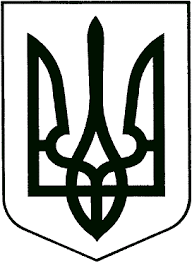 ЗВЯГЕЛЬСЬКА МІСЬКА РАДАРІШЕННЯтридцята сесія				                      	восьмого скликання________________                                     			          № __________Про внесення доповнень до Комплексної програми ,,Соціальний захист“ на 2022 – 2026 роки     Керуючись статтею 25, пунктом 22 частини першої статті 26 Закону України „Про місцеве самоврядування в Україні“, статтею 91 Бюджетного кодексу України, Житловим кодексом Української РСР, з метою підвищення рівня соціального захисту мешканців міської територіальної громади, міська радаВИРІШИЛА:      1. Внести доповнення до Комплексної програми ,,Соціальний захист“ на 2022 – 2026 роки“, затвердженої рішенням міської ради від 21.10.2021 №326 (далі – Програма), а саме: доповнити підрозділ 13.2 “Соціальний захист осіб з інвалідністю, пенсіонерів, ветеранів війни та праці, інших незахищених категорій громадян, дітей-сиріт та дітей, позбавлених батьківського піклування” Розділу ХІІІ. “Організаційне забезпечення Програми” Програми пунктом 24-3 наступного змісту: “                                                                                                                                “         2. Контроль за виконанням цього рішення покласти на  постійну комісію міської ради з питань соціальної політики, охорони здоров’я, освіти, культури та спорту (Широкопояс О.Ю.) та заступника міського голови Гудзь І.Л.Міський голова                                                                       Микола БОРОВЕЦЬ                                                           Порівняльна таблиця до проекту рішення тридцятої сесії міської ради восьмого скликання ,,Про внесення доповнень у додаток до рішення міської ради від 21.10.2021 №326 ,,Про затвердження Комплексної програми ,,Соціальний захист“ на 2022 – 2026 роки“Начальник УСЗН                                                             Лілія ХРУЩ№п/пНазва заходуВідповіда льніДжерела фінансуванняТермін виконанняОбсяг фінансування, тис. грнОбсяг фінансування, тис. грнОбсяг фінансування, тис. грнОбсяг фінансування, тис. грнОбсяг фінансування, тис. грн№п/пНазва заходуВідповіда льніДжерела фінансуванняТермін виконання2022202320242025202624-3.Виплата грошової компенсації за належні для отримання жилі приміщення військовослужбовцям Звягельської міської територіальної громадиУправління соціального захисту населення міської радиБюджет міської територіальної громади     2023 – 2024 роки--В межах фінансуванняНе потребує фінансування----Пункт проекту  рішенняДо змінПісля змінПункт 1Розділ ХІІІ. “Організаційне забезпечення Програми”13.2 “Соціальний захист осіб з інвалідністю, пенсіонерів, ветеранів війни та праці, інших незахищених категорій громадян, дітей-сиріт та дітей, позбавлених батьківського піклування”ВідсутнійРозділ ХІІІ. “Організаційне забезпечення Програми”13.2 “Соціальний захист осіб з інвалідністю, пенсіонерів, ветеранів війни та праці, інших незахищених категорій громадян, дітей-сиріт та дітей, позбавлених батьківського піклування”24-3. Назва заходу: Виплата грошової компенсації за належні для отримання жилі приміщення військовослужбовцям Звягельської міської територіальної громади Відповідальні виконавці: Управління соціального захисту населення міської радиДжерела фінансування: Бюджет міської ТГТермін виконання: 2023 – 2024 рокиОбсяг фінансування, тис. грн: 2023 – В межах фінансування